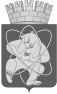 Городской округ«Закрытое административно – территориальное образование  Железногорск Красноярского края»АДМИНИСТРАЦИЯ ЗАТО г. ЖЕЛЕЗНОГОРСКПОСТАНОВЛЕНИЕ    05.04.2024                                                                                                                  		          № 535г. ЖелезногорскО предоставлении субсидии на иные цели МБОУ «Средняя школа № 98» и МАУ ДО ДООЦ «Горный»В соответствии с Федеральным законом от 06.10.2003 № 131-ФЗ «Об общих принципах организации местного самоуправления в Российской Федерации», постановлением Администрации ЗАТО г. Железногорск от 04.02.2021 № 259 «Об утверждении Порядка определения объема и условия предоставления муниципальным бюджетным и автономным образовательным учреждениям субсидий на иные цели из бюджета ЗАТО Железногорск», руководствуясь Уставом ЗАТО Железногорск, принимая во внимание письмо МКУ «Управление образования» от 26.03.2024                    № 01-45/725,ПОСТАНОВЛЯЮ:1. Предоставить субсидию на обеспечение безопасных условий функционирования образовательных организаций МБОУ «Средняя школа   № 98» и МАУ ДО ДООЦ «Горный» в соответствии с приложением к настоящему постановлению.2.  Отделу общественных связей Администрации ЗАТО г. Железногорск (И.С. Архипова) разместить настоящее постановление на официальном сайте Администрации ЗАТО г. Железногорск в информационно-телекоммуникационной сети «Интернет».3. Контроль над исполнением настоящего постановления возложить на исполняющего обязанности заместителя Главы ЗАТО г.Железногорск по социальным вопросам Ю.А. Грудинину.4. Настоящее постановление вступает в силу с момента его подписания.Глава ЗАТО г. Железногорск      			  	               Д.М. ЧернятинПриложениек постановлению Администрации ЗАТО г.ЖелезногорскОт 05.04.2024 № 535Размеры субсидий на обеспечение безопасных условий функционирования образовательных организаций следующим учреждениям:№ п/пНаименование учрежденияСумма субсидии в руб.1МБОУ «Средняя школа    № 98»1 436 939,002МАУ ДО ДООЦ «Горный»773 673,00